MATRICE DI RISCHIO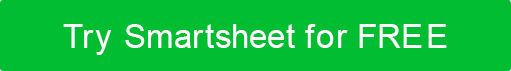 RISCHIO VALUTAZIONE CHIAVEBASSOMEDIOALTOESTREMORISCHIO VALUTAZIONE CHIAVE0 – ACCETTABILE1 – ALARP il più basso ragionevolmente possibile2 – GENERALMENTE INACCETTABILE3 – INTOLLERABILERISCHIO VALUTAZIONE CHIAVE––––––––––––––––– OK PER PROCEDERE––––––––––––––– INTRAPRENDERE SFORZI DI MITIGAZIONE––––––––––––––––––– CERCA SUPPORTO––––––––––––––––– METTI IN ATTESA L'EVENTORISCHIO VALUTAZIONE CHIAVESEVERITÀ ACCETTABILETOLLERABILEINDESIDERABILEINTOLLERABILEVEROSIMIGLIANZA POCO O NESSUN EFFETTO SULL'EVENTOGLI EFFETTI SI FANNO SENTIRE, MA NON SONO FONDAMENTALI PER IL RISULTATOGRAVE IMPATTO SUL CORSO DELL'AZIONE E SUI RISULTATIPOTREBBE CAUSARE UN DISASTROIMPROBABILEBASSOMEDIOMEDIOALTOÈ IMPROBABILE CHE SI VERIFICHI UN RISCHIO– 1 –– 4 –– 6 –– 10 –POSSIBILEBASSOMEDIOALTOESTREMOIL RISCHIO SI VERIFICHERÀ PROBABILMENTE– 2 –– 5 –– 8 –– 11 –PROBABILEMEDIOALTOALTOESTREMOIL RISCHIO SI VERIFICHERÀ– 3 –– 7 –– 9 –– 12 –DISCONOSCIMENTOTutti gli articoli, i modelli o le informazioni fornite da Smartsheet sul sito Web sono solo di riferimento. Mentre ci sforziamo di mantenere le informazioni aggiornate e corrette, non rilasciamo dichiarazioni o garanzie di alcun tipo, esplicite o implicite, circa la completezza, l'accuratezza, l'affidabilità, l'idoneità o la disponibilità in relazione al sito Web o alle informazioni, agli articoli, ai modelli o alla grafica correlata contenuti nel sito Web. Qualsiasi affidamento che fai su tali informazioni è quindi strettamente a tuo rischio.